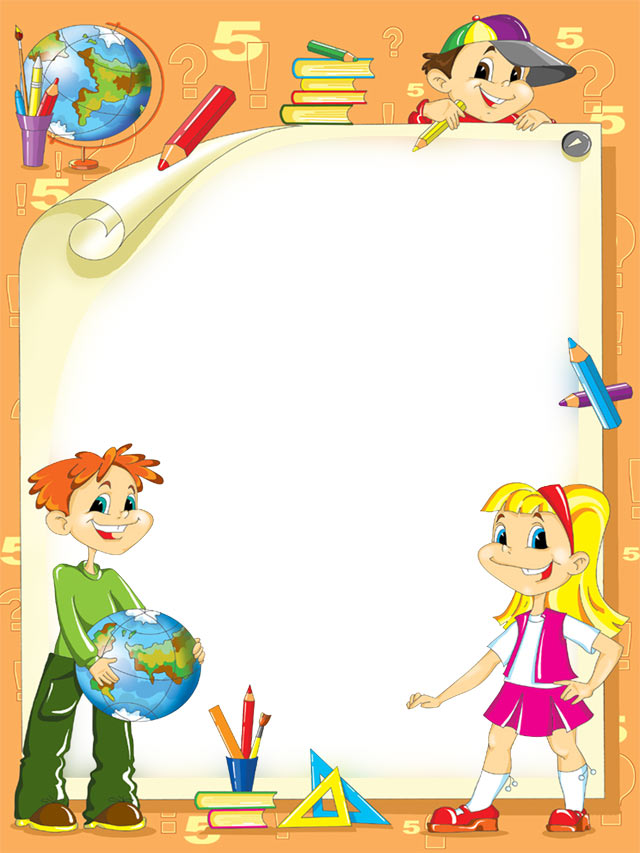          Уважаемые родители!Государственное учреждение образования «Средняя школа №20 г.Борисова»организует занятия в «Школе будущего первоклассника»с 14 октября 2023г.  по 18 мая 2023г.по программе              * весёлая грамматика        * занимательная математика              * окружающий мир        * азбука общения        * музыка        * театр        * хореография        * изобразительное искусствоОбучение платноеРодительское собрание состоится 12 октября в 18.00 в актовом зале учрежденияТелефон для справок: 75-07-87, 75-44-85